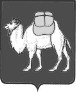 ТЕРРИТОРИАЛЬНАЯ ИЗБИРАТЕЛЬНАЯ КОМИССИЯУВЕЛЬСКОГО  РАЙОНАРЕШЕНИЕп. УвельскийО формировании участковой избирательной комиссии избирательного участка № 2294Рассмотрев предложения по кандидатурам для назначения в состав участковой избирательной комиссии избирательного участка № 2294, для проведения выборов и референдумов на территории Увельского района на период 2018-2023гг., в соответствии со статьями 20, 22, 27 Федерального Закона от 12.06.2002г. №67-ФЗ «Об основных гарантиях избирательных прав и права на участие в референдуме граждан Российской Федерации», на основании Закона Челябинской области от 26.10.2006г. №70-ЗО «Об избирательных комиссиях Челябинской области», с учётом Методических рекомендаций о порядке формирования территориальных избирательных комиссий, избирательных комиссий муниципальных образований, окружных и участковых избирательных комиссий,  утверждённых постановлением Центральной избирательной комиссии Российской Федерации от 17 февраля 2010 года № 192/1337-5, а также на основании  Решения территориальной избирательной комиссии Увельского района № 108/751-4 от 03.10.19 г. «О начале формирования участковой избирательной комиссии избирательного участка № 2294», территориальная избирательная комиссия Увельского района РЕШИЛА:Сформировать участковую избирательную комиссию избирательного участка №2294 в количестве 5 членов комиссии сроком на пять лет (2019 – 2024 гг.), назначив в ее состав членами участковой избирательной комиссии с правом решающего голоса лиц согласно приложению. (Прилагается) Направить настоящее решение в Избирательную комиссию Челябинской области для размещения на информационно-новостном портале избирательных комиссий Челябинской области.Направить настоящее решение в участковую избирательную комиссию избирательного участка № 2294.Обнародовать данное решение, путем размещения на официальном сайте администрации Увельского района.Контроль исполнения данного решения возложить на секретаря ТИК Увельского района Овчинникову З.А.Председатель комиссии                                                    И.А. Шундеева            Секретарь комиссии                                                         З.А. Овчинникова                       Приложениек решению территориальной избирательной комиссии Увельского района № 110/783-4 от 28.11.2019 г.Список членов участковой избирательной комиссии с правом решающего голоса Участковая избирательная комиссия избирательного участка № 2294ТЕРРИТОРИАЛЬНАЯ ИЗБИРАТЕЛЬНАЯ КОМИССИЯУВЕЛЬСКОГО  РАЙОНАРЕШЕНИЕп. УвельскийО назначении председателя участковой избирательной комиссии избирательного участка № 2294Рассмотрев предложения по кандидатурам для назначения председателем участковой избирательной комиссии избирательного участка № 2294, в соответствии с пунктом 7 статьи 28 Федерального Закона от 12.06.2002г. №67-ФЗ «Об основных гарантиях избирательных прав и права на участие в референдуме граждан Российской Федерации», на основании Закона Челябинской области от 26.10.2006г. №70-ЗО «Об избирательных комиссиях Челябинской области», а также на основании  Решения территориальной избирательной комиссии Увельского района № 110/783-4 от 28.11.19 г. «О формировании участковой избирательной комиссии избирательного участка № 2294», территориальная избирательная комиссия Увельского района РЕШИЛА:Назначить   председателем   участковой   избирательной   комиссии избирательного участка № 2294 члена комиссии с правом решающего голоса Петренко Татьяну Валентиновну.Председателю участковой избирательной комиссии избирательного участка № 2294 Петренко Т.В. провести первое организационное заседание комиссии не позднее чем на пятнадцатый день после вынесения решения о назначении членов участковой комиссии.Направить настоящее решение в участковую избирательную комиссию избирательного участка №2294.Направить настоящее решение в избирательную комиссию Челябинской области для размещения на информационно-новостном портале избирательных комиссий Челябинской области.Обнародовать данное решение, путем размещения на официальном сайте администрации Увельского района.Контроль за исполнением настоящего решения возложить на секретаря комиссии Овчинникову З.А.Председатель комиссии                                                    И.А. Шундеева            Секретарь комиссии                                                         З.А. Овчинникова                «28» ноября 2019 г.                                                                             № 110/783-4№ п/пФ.И.О. в алфавитном порядкеДата и год рожденияОбразование Место работы, должность Кем выдвинут(а)1.Петренко Татьяна Валентиновна18.08.1978высшее, 2001, Челябинский государственный педагогический университет, учитель начальных классов по специальности «Педагогика и методика начального образования»МКОУ «Сухарышская НОШ», директорУвельское местное отделение Всероссийской политической партии "ЕДИНАЯ РОССИЯ"2.Кузьменко Татьяна Александровна31.10.1980среднее профессиональное, 2002, Профессиональное училище № 118, г. Южноуральск Челябинской области, повар, кондитерООО «Агрофирма Ариант», свинокомплекс Михири 1, ветеринарный врачЧелябинское региональное отделение Политической партии  ЛДПР - Либерально-демократической партии России3.Рожкова Людмила Николаевна05.02.1963среднее профессиональное, 1981, Среднее профессионально-техническое училище № 17, г. Пенза, машинист кранов башенныхМБУ «Комплексный центр Увельского муниципального района», социальный работникУвельское местное отделение политической партии "КПРФ"4.Титова Марина Георгиевна20.01.1970среднее профессиональное, 1988, Среднее профессионально-техническое училище № 108, г. Челябинск, кондитерАдминистрация Красносельского сельского поселения Увельского муниципального района, инспекторСобрание избирателей по месту работы5.Титова Радмила Ивановна10.07.1987среднее профессиональное, 2005, ГОУ СПО Южноуральский энергетический техникум, бухгалтердомохозяйкаУвельское местное отделение Политической партии СПРАВЕДЛИВАЯ РОССИЯ в Челябинской области«28» ноября 2019 г.                                                                             № 110/784-4